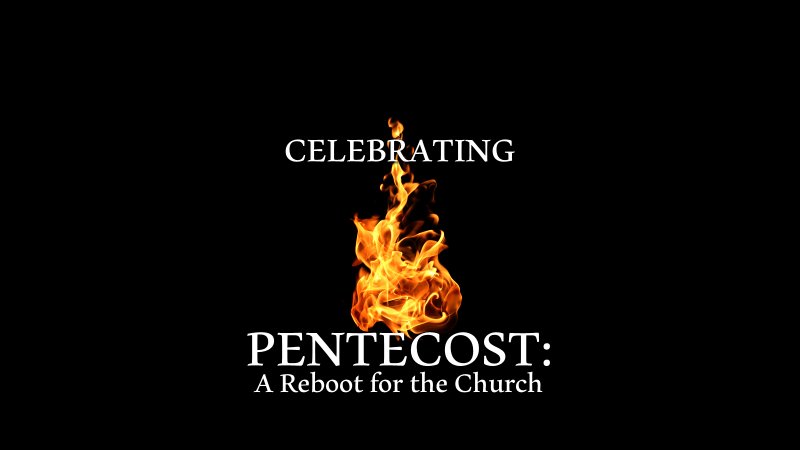 Acts 2:1-47“Pentecost” – pentekoste = ________ Pentecost was another name for the Feast of Weeks and it was celebrated _____ days after Passover. *Four reasons why Pentecost Sunday is significant for followers of Jesus and why this is an ideal day for a reboot of the church.1. Pentecost Sunday was the _______ of the Church – Acts 2:41-42• As we reboot let’s celebrate the church ____________.2. Pentecost Sunday was the Launch of the __________ of the Church – Matt. 28:19-20; Acts 1:8• As we reboot let’s recommit ourselves to the great ________ we  have been given.3. Pentecost Sunday was the Beginning of the _______ Days –     Acts 1:11; 2:16-17    • As we reboot let the reality that we are living in the last days 
      motivate us in our __________ and in our _________.4. Pentecost Sunday was the Beginning of a New Ministry     of the ______ _______ – Acts 2:1-14; Ephesians 5:18    • As we reboot the church let’s seek to be Holy Spirit _______
      followers of Jesus.